Kegljaška sekcija Društva upokojencev Pivka vas vabi» T U R N I R «DRUŠTVA UPOKOJENCEV PIVKA Tekmovanje bo potekalo od 15. do vključno 19. maja 2017 med 09.00 in 16.00 uro na kegljišču v Krpanovem domu v Pivki.Tekmuje se v disciplini 1 x 120 lučajev mešano - po pravilniku Kegljaške zveze Slovenije in na lastno odgovornost.Tekmuje se v naslednjih kategorijah: - moški registrirani pri Kegljaški zvezi Slovenije (uporabijo se podatki iz knjižice »Ekipno   prvenstvo Slovenije za sezono 2016/17) - ženske registrirane pri Kegljaški zvezi Slovenije (uporabijo se podatki iz knjižice »Ekipno    prvenstvo Slovenije za sezono 2016/17)- rekreativke- rekreativciZa vse velja, da so upokojenci in da  so člani kateregakoli Društva upokojencev in se pred nastopom lahko izkažejo z izkaznico društva.Startnina za posameznika znaša 6,00 € in se jo poravna pred nastopom pri glavnem sodniku.Prvi trije v vsaki kategoriji  prejmejo medalje.Prijave do popolnitve mest sprejema Srečko Fras na tel. 040 637 801.                                                              PREDSEDNIK DRUŠTVA UPOKOJENCEV PIVKA                                                                                       mag. Evgen PrimožičDRUŠTVO UPOKOJENCEV PIVKAKolodvorska cesta 36257 PivkaPivka, 25.4.2017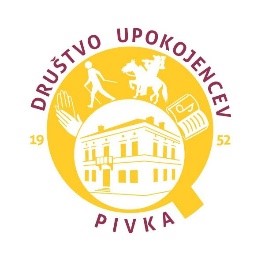 